Уважаемые налогоплательщики!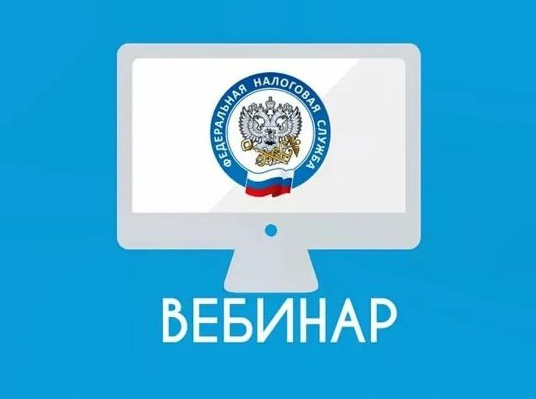 Межрайонная ИФНС России № 33 по Республике Башкортостан приглашает всех желающих принять участие в онлайн - вебинаре, который состоится  21 февраля 2023 года в 15.00 час. На мероприятии будут рассмотрены следующие вопросы: 1. Преимущества введения системы Единого налогового счета                   (далее - ЕНС).2. Порядок и сроки представления уведомлений об исчисленных суммах налогов, авансовых платежей по налогам, сборов, страховых взносов.3.   Как вернуть переплату?4. Способы внесения денежных средств через Единый налоговый платеж, реквизиты и сроки уплаты налогов.5.  Почему в реквизитах на перечисление единого налогового платежа нужно указывать Управление Федерального казначейства по Тульской области;У налогоплательщиков будет возможность получить в онлайн-режиме ответы на возникшие практические вопросы по ЕНС.Для участия в онлайн  вебинаре необходимо перейти                                            по ссылке:    https://w.sbis.ru/webinar/7cce7e6d-5a91-48d7-ba53-097b265ee9a2